«Моя семья»Конспект комплексного занятия в младшей группе по ознакомлению с окружающим миром.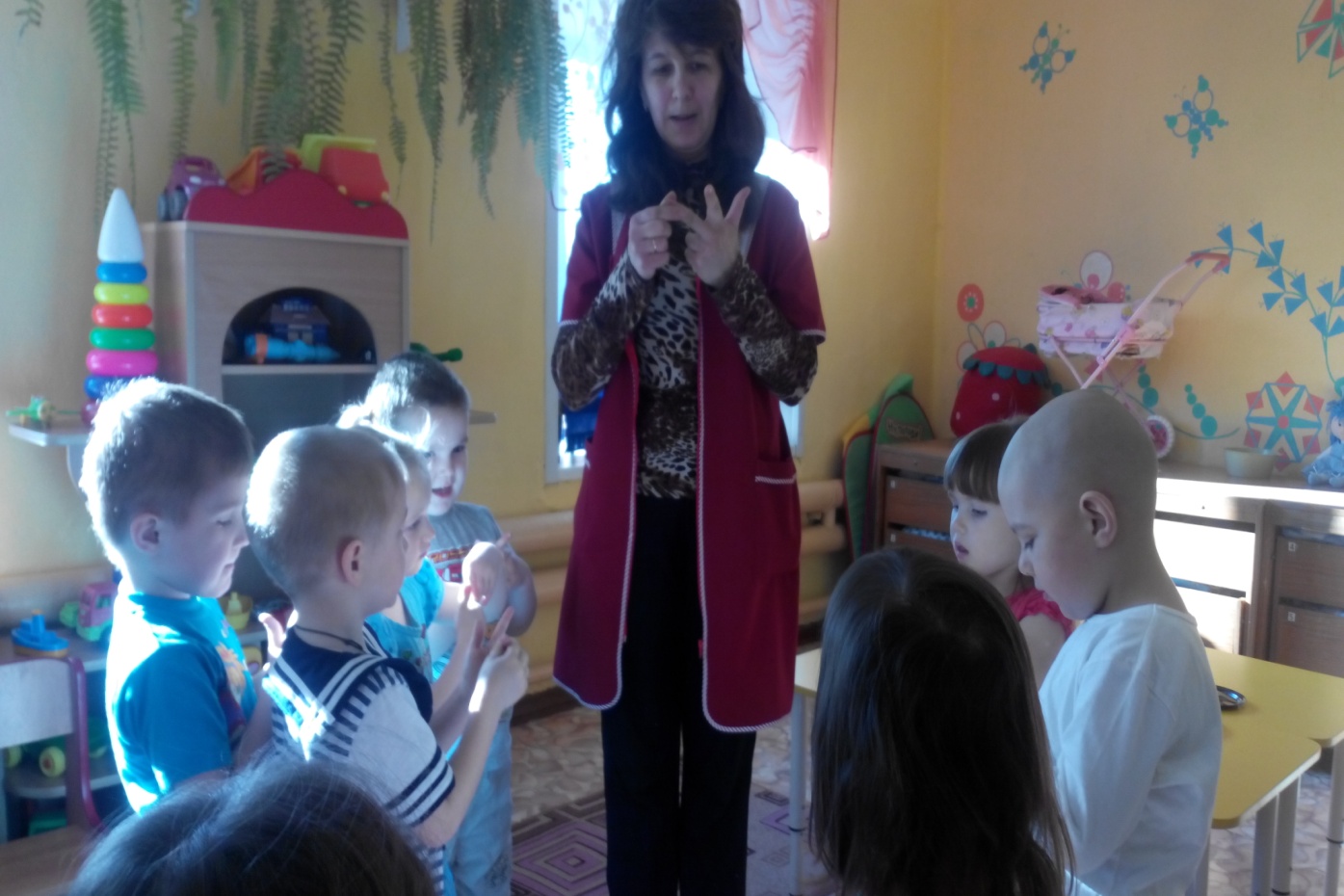 Программное содержание:- закрепить знания детей о семье и членах семьи, о том, что в семье все любят, заботятся и помогают друг другу.  -обогащать словарный запас детей(мизинец, безымянный, средний, указательный и большой пальцы)   -активизировать употребление прилагательных в речи детей-формировать навыки рисования нетрадиционным способом(пальчиками)    Ход занятия:Воспитатель: Послушайте ребята загадку и попробуйте ее отгадатьПять да пять- родные братцы, Так все вместе и родятся.Если вскапываешь грядку-Держат все одну лопатку.Не скучают, а играютВместе все в одни игрушки, А зимою всей гурьбою Дружно прячутся в теплушки.Вот такие «пять» да «пять»!Угадайте как их звать?Воспитатель: молодцы, отгадали загадку! А что же это за теплушки в которые они прячутся?(варежки)Ребята, а  вы умеете играть с пальчиками? Хотите я вас научу?Сжимаем одну ручку в кулачок, а другой ручкой будем разгибать пальчики. Повторяйте за мной.-Этот пальчик-дедушка,-Этот пальчик- бабушка,-Этот пальчик-папочка,-Этот пальчик- мамочка,-Этот пальчик – ЯВот и вся моя семья.Ребята, о чем же эта игра? (о семье)А сейчас я вам кое- что покажу. Посмотрите, что это такое у меня? (ладошка) Возьмите каждый по ладошке и давайте найдем на ней самый маленький пальчик-мизинец. Какой пальчик мы нашли, как он называется? А в вашей семье кто самый маленький? Как вас ласково называют в семье?Давайте отыщем на тарелочке шапочку, обозначающую ребенка и наденем на мизинчик. У всех получилось? Положите свои ладошки на стол и послушайте стихотворениеМы с мамой делали котлеты,А за окошком дождик шел.Мы с мамой думали при этом ,Как вместе быть нам хорошо.-О ком это стихотворение? Расскажите, какая у вас мама? Давайте назовем маму хорошими словами. А вы помогаете маме дома?-Давайте найдем на тарелочке шапочку с изображением мамы и наденем на следующий  пальчик-безымянный.-А теперь послушайте еще стихотворениеРебенок: Не терпит мой папа безделья и скуки,                  У папы умелые, сильные руки.
                  И, если кому-нибудь надо помочь,                  Мой папа всегда поработать не прочь!Воспитатель: про кого это стихотворение? А какими ласковыми словами вы назовете папу? Давайте найдем на тарелочке шапочку с изображением папы и наденем ее на следующий пальчик- средний.А теперь выходите в круг поиграем с нашими ладошками.-Ладушки, ладушки. Где были? У бабушки(хлопают в ладоши)-А у бабушки ладони все в морщинки собраны (показ рук ладонями вверх)-А у бабушки ладони добрые предобрые (поглаживают ладони)-Все работали ладони долгими годами (постукивают кулачками)-Пахнут добрые ладони щами, пирогами (подносят к лицу, принюхиваются)-По кудрям тебя погладят добрые ладони (поглаживают)-И с любой печалью сладят теплые ладони (складывают ладони, дуют)Воспитатель: что же умеет делать бабушка? Что вы любите делать вместе с бабушкой? Давайте похвалим свою бабушку. Найдите шапочку с изображением бабушки, и наденьте ее на указательный палец. У нас остался без шапочки один палец- большой. Как вы думаете кого не хватает? Послушайте стихотворениеРебенок: У меня есть дедушка, как зима седой!У меня есть дедушка с белой бородой!Мне на все мой дедушка может дать ответ.И не стар мой дедушка хоть ему сто лет!Воспитатель: что вы можете сказать про дедушку? Какой он? Давайте наденем шапочку с изображением дедушки на большой пальчик. Вот и получилась у нас дружная семейка на ладошке. В семье все любят, заботятся и помогают друг другу. У каждой семьи есть свой дом, в котором тепло и уютно. А как вы думаете какой же домик у нашей семьи на ладошке? Хотите украсить домик? Чтобы домик был красивым, нарядным, уютным, давайте мы с вами постараемся. Пусть каждый ваш пальчик выберет свою краску и оставит красивый рисунок на перчатке. (дети рисуют)Воспитатель: друзья мои! Посмотрите какие нарядные домики у нас получились. Я думаю жильцы будут довольны. Я очень рада, что ваши «семейки» дружно трудились и помогали друг другу, поэтому и домики получились красивые.